	               فرم تقاضای تدریس و مشخصات اساتید حق التدریس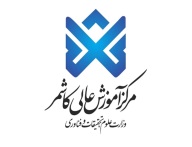 نام : 	 نام خانوادگی : 	نام پدر: 	                                    تاریخ تولد : روز 	 ماه: 	سال: 	 محل تولد: 	شماره شناسنامه : 	 کد ملی : 	صادره از: 	وضعیت اشتغال:حاکمیتی/دولتی حرفه ای وضعیت تاهل:مجرد  متاهلوضعیت نظام وظیفه: پایان خدمت معاف دائم  معافیت تحصیلیهیات علمی دانشگاه/مرکز/موسسه : هستم        نیستم                اگر جواب مثبت است نام دانشگاه :   آدرس دقیق محل سکونت :
    تلفن منزل : 	                            تلفن همراه: 	مدیر محترم گروه...............................................................................با سلام، احتراماً اینجانب 	 تقاضای همکاری با گروه آموزشی .......................... را به صورت استاد مدعو دارم. خواهشمند است در صورت امکان اقدام مقتضی را مبذول فرمائید .                                                                                                                              تاريخ و امضاء  سرپرست محترم معاونت آموزشی، پژوهشی و دانشجویی با سلام و احترامبا توجه به تخصص نامبرده فوق همکاری ایشان با انجام مصاحبه/ بدون نیاز به مصاحبه،  از نظر این گروه بلامانع است.                                                                                                                                                          امضاء مدیر گروهسرپرست محترم معاونت آموزشی، پژوهشی و دانشجویی با سلام و احترامتقاضای همکاری نامبرده فوق در جلسه مورخ  ............................................. گروه نظارت و ارزیابی مطرح و طی مصاحبه/بدون مصاحبه مورد تایید قرار گرفت  نگرفت                                                                                                                                                                                                                                                   امضاء رئیس گروه نظارت و ارزیابی مسئول محترم حراست خواهشمند است اقدامات لازم در خصوص بررسی صلاحیت عمومی نامبرده فوق انجام و نتیجه در اسرع وقت اعلام گردد.                                                                                                                                                                        امضاء سرپرست معاونت آموزشی، پژوهشی و دانشجویی  سرپرست محترم معاونت آموزشی، پژوهشی و دانشجویی                                                   مورد تایید بوده و همکاری نامبرده با مرکز بلامانع است.     صلاحیت عمومی ایشان                                                                                               در حال حاضر تایید نمی گردد و در صورت نیاز در ترم آینده مجددا بررسی خواهد شد.                                                                                                                                      حراست مرکز آموزش عالی کاشمرکارشناس محترم امور اساتیداحتراما به پیوست مدارک آقای/خانم .............................................................................. جهت تشکیل پرونده ارسال می گردد.                                                                                                                                                                          سرپرست معاونت آموزشی، پژوهشی و دانشجویی  مدارک پیوست:اصل شناسنامه متقاضی جهت اسکناصل کارت ملی متقاضی جهت اسکناصل کارت پایان خدمت وظیفه عمومی جهت اسکنروگرفت مدارك تحصيلي دانشگاهي يا حوزوي(كارداني يا سطح يك حوزه- كارشناسي يا سطح دو حوزه–كارشناسي ارشد يا سطح سه حوزه–دكتري يا سطح چهار حوزه)خلاصه وضعیت شخصی و حرفه ای (اطلاعات فردي، سوابق آموزشي و تحصيلي، سوايق كاري، سوابق علمي پژوهشي)اصل حکم کارگزینی برای شاغلین استخدامی (افراد داراي مشاغل آزاد نيز بايد نوع و محل كار خود را اظهار دارند.)چهار  قطعه عکس پرسنلی 4*3مقطعتاریخ شروعتاریخ دانش آموختگیرشته تحصیلیگرایشدانشگاه و کشور محل تحصیلفوق دیپلمکارشناسیکارشناسی ارشددکترینام محل تدریسعنوان درسنقش(استاد،...)تاریخ شروعتاریخ پایاننام محل خدمتعنوان خدمت یا فعالیتنوع همکاری(پاره وقت /تمام وقت)تاریخ شروعتاریخ پایان